 Р О С С И Й С К А Я    Ф Е Д Е Р А Ц И ЯБ Е Л Г О Р О Д С К А Я   О Б Л А С Т Ь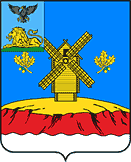 МУНИЦИПАЛЬНЫЙ СОВЕТ  МУНИЦИПАЛЬНОГО РАЙОНА «КРАСНОЯРУЖСКИЙ РАЙОН»Р Е Ш Е Н И Е« 27 » декабря  2022 года                                                                             № 419Об утверждении промежуточного ликвидационного баланса избирательной комиссии муниципального района «Краснояружский район» Белгородской областиВ соответствии с пунктом 2 статьи 63 Гражданского кодекса Российской Федерации, решением Муниципального совета Краснояружского района от 22 сентября 2022 года № 397 «О ликвидации юридического лица «Избирательная комиссия муниципального района «Краснояружский район» Белгородской области», руководствуясь Уставом муниципального района «Краснояружский район» Белгородской области, Муниципальный совет Краснояружского районаРЕШИЛ: 1. Утвердить промежуточный ликвидационный баланс Избирательной комиссии муниципального района «Краснояружский район» Белгородской области (прилагается).2. Опубликовать настоящее решение в межрайонной газете «Наша Жизнь», в сетевом издании «НашаЖизнь31» и разместить на официальном сайте органов местного самоуправления Краснояружского района  https://krasnoyaruzhskij-r31.gosweb.gosuslugi.ru3. Настоящее решение вступает в силу со дня его принятия.4. Контроль за исполнением настоящего решения возложить на постоянную комиссию по вопросам местного самоуправления, работы Муниципального совета (Ткаченко Г.В.).Председатель Муниципального советаКраснояружского района                                                     		         И. Болгов